от «13» августа 2015 года                                                                     № 63В соответствии с Федеральным законом от 24.07.2007 № 209-ФЗ «О развитии малого и среднего предпринимательства в Российской Федерации» и Федеральным законом от 22.07.2008 № 159-ФЗ «Об особенностях отчуждения недвижимого имущества, находящегося в государственной собственности субъектов Российской Федерации или в муниципальной собственности и арендуемого субъектами малого и среднего предпринимательства, и о внесении изменений в отдельные законодательные акты Российской Федерации» ПОСТАНОВЛЯЕТ:		1. Утвердить Порядок формирования, ведения и обязательного опубликования перечня муниципального имущества муниципального образования Русско-Высоцкое сельское поселение, свободного от прав третьих лиц (за исключением имущественных прав субъектов малого и среднего предпринимательства), предназначенного для предоставления во владение и пользование субъектам малого и среднего предпринимательства и организациям, образующим инфраструктуру поддержки субъектов малого и среднего предпринимательства согласно Приложению.		2. Настоящее постановление опубликовать (обнародовать) на официальном сайте МО Русско-Высоцкое сельское поселение.3. Настоящее постановление вступает в силу со дня опубликования (обнародования).Глава МО Русско-Высоцкое сельское поселение                                          Л.И. ВолковаПорядок формирования, ведения и обязательного опубликования перечня
муниципального имущества муниципального образования Русско-Высоцкое сельское поселение, свободного от прав третьих лиц (за исключением имущественных прав субъектов малого и среднего предпринимательства), предназначенного для предоставления во владение и пользование субъектам малого и среднего предпринимательства и организациям, образующим инфраструктуру поддержки субъектов малого и среднего предпринимательства1. Общие положения1.1. Настоящее Положение определяет порядок формирования, ведения и обязательного опубликования перечня муниципального имущества муниципального образования Русско-Высоцкое сельское поселение, свободного от прав третьих лиц (за исключением имущественных прав субъектов малого и среднего предпринимательства), предназначенного для предоставления во владение и (или) в пользование субъектам малого и среднего предпринимательства и организациям, образующим инфраструктуру поддержки субъектов малого и среднего предпринимательства (далее - Перечень).1.2. Ведение и формирование Перечня осуществляется специалистом местной администрации муниципального образования Русско-Высоцкое сельское поселение (далее – специалист) в соответствии с действующим законодательством и настоящим Положением.1.3. Глава муниципального образования Русско-Высоцкое сельское поселение утверждает Перечень, принимает решение о включении (исключении) в (из) Перечень (я) сведений о муниципальном имуществе. Проект соответствующего постановления готовит специалист.Сведения о заключении, расторжении и изменении договоров аренды (либо пользования) муниципального имущества, об арендаторах (пользователях) муниципального имущества вносятся в Перечень специалистом самостоятельно.1.4. Муниципальное имущество, включенное в Перечень, не подлежит отчуждению в частную собственность, в том числе в собственность субъектов малого и среднего предпринимательства, арендующих это имущество, а также включению в план приватизации муниципального имущества.1.5. Передача прав владения и (или) пользования объектами муниципального имущества, включенными в Перечень, осуществляется путем проведения торгов на право заключения договора владения и (или) пользования имуществом.2. Порядок формирования и ведения Перечня           2.1. В Перечень включается муниципальное имущество, являющееся собственностью муниципального образования Русско-Высоцкое сельское поселение, не обремененное правами третьих лиц: земельные участки, здания, строения, сооружения, нежилые помещения, оборудование, машины, механизмы, установки, транспортные средства и иное имущество.2.2. Срок, на который заключаются договоры в отношении муниципального имущества, включенного в Перечень, составляет не менее чем пять лет. Срок договора может быть уменьшен на основании поданного до заключения такого договора заявления лица, приобретающего права владения и (или) пользования.2.2. Перечень имущества формируется в виде информационной базы данных, содержащей реестр объектов учета, описание имущества и составляется по форме согласно Приложению к настоящему Порядку.Перечень ведется в электронном виде и на бумажном носителе. Сведения, содержащиеся в Перечне, являются открытыми и общедоступными.2.3. Перечень подлежит уточнению в случае необходимости исключения объектов либо включения новых объектов. Объекты могут быть исключены из Перечня в случаях:- невостребованности объектов;- необходимости использования помещения для муниципальных или государственных нужд;- невозможности дальнейшего использования муниципального имущества ввиду его неудовлетворительного технического состояния (повреждение, уничтожение в результате пожара, аварии, стихийного или иного бедствия, хищение имущества и др.);- принятия решения по использованию муниципального имущества в иных целях.Перечень, а также любые изменения в нем после принятия решения подлежат обязательному опубликованию в средствах массовой информации и размещению на официальном сайте муниципального образования в сети Интернет.2.4. Местная администрация предоставляет информацию о наличии и составе муниципального имущества (в форме выписки), включенного в Перечень, по письменному запросу субъекта малого или среднего предпринимательства, включенного в указанный Перечень, судебных и правоохранительных органов, органов государственной власти и органов местного самоуправления без взимания платы.Приложение к ПорядкуПеречень муниципального имущества муниципального образования Русско-Высоцкое сельское поселение, свободного от прав третьих лиц (за исключением имущественных прав субъектов малого и среднего предпринимательства), предназначенного для предоставления во владение и пользование субъектам малого и среднего предпринимательства и организациям, образующим инфраструктуру поддержки субъектов малого и среднего предпринимательства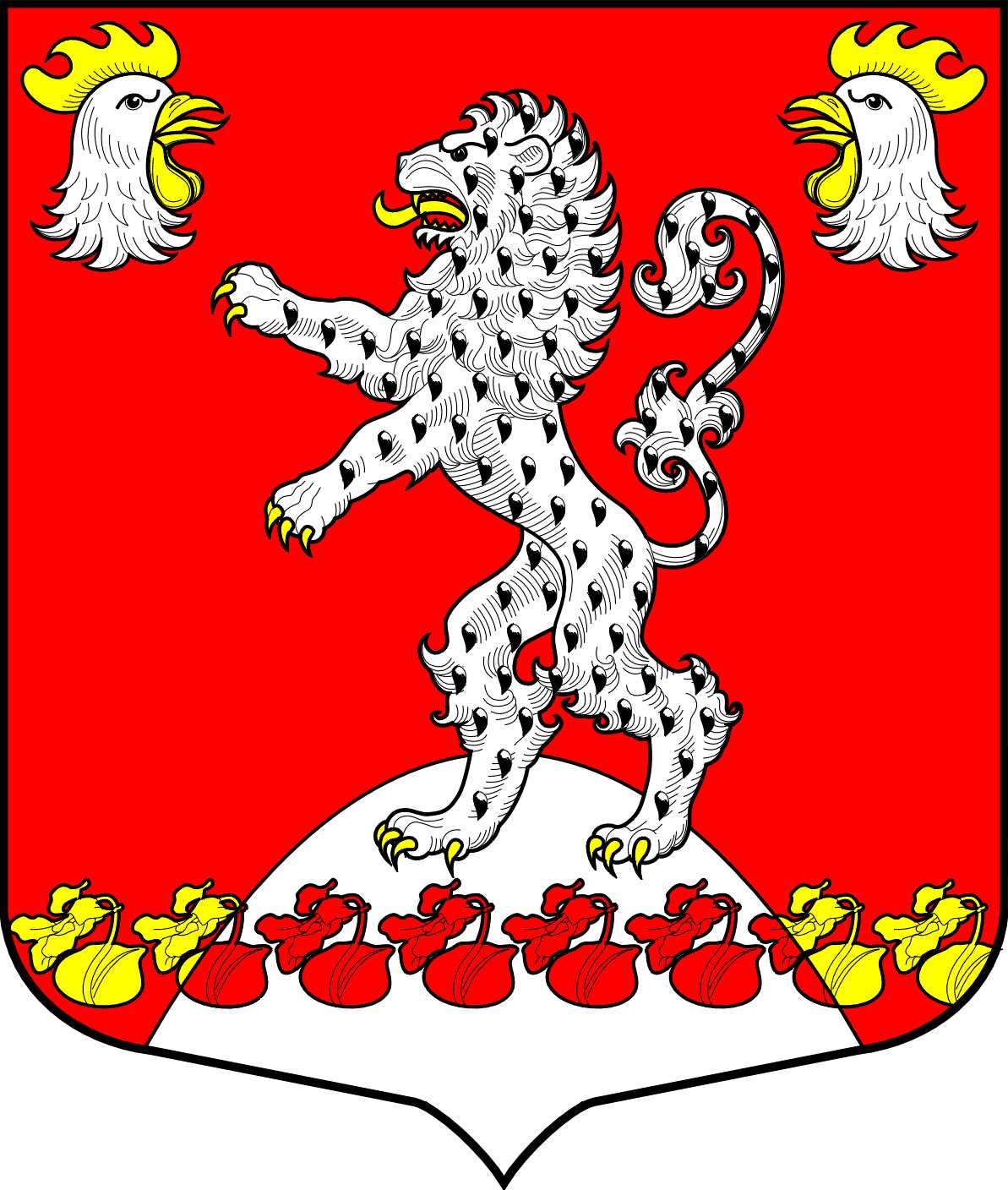 Местная администрация МО Русско-Высоцкое сельское поселение                                       МО Ломоносовский муниципальный район Ленинградской областиПОСТАНОВЛЕНИЕОб утверждении Порядка формирования,
ведения и обязательного опубликования перечня
муниципального имущества муниципального
образования Русско-Высоцкое сельское поселение муниципального образования Ломоносовский муниципальный район Ленинградской области, свободного от прав третьих лиц (за исключением имущественных прав субъектов малого и среднего предпринимательства), предназначенного для предоставления во владение и пользование субъектам малого и среднего предпринимательства и организациям, образующим инфраструктуру поддержки субъектов малого и среднего предпринимательства№ п/пНаименование муниципального имущества (с указанием индивидуализированных признаков)Полное наименование арендатора или пользователяНомер и дата договора аренды (пользования), срок договораОтметка о внесении в переченьОтметка о внесении в переченьОтметка об исключении из перечняОтметка об исключении из перечня№ п/пНаименование муниципального имущества (с указанием индивидуализированных признаков)Полное наименование арендатора или пользователяНомер и дата договора аренды (пользования), срок договорадата внесенияоснование (наименование, дата и номер документа)дата исключенияоснование (наименование, дата и номер документа)123456781Здание баниПредприниматель Алимова Надежда Яковлевна№31/172 от 10.01.1997 г.01.01.2009 г.